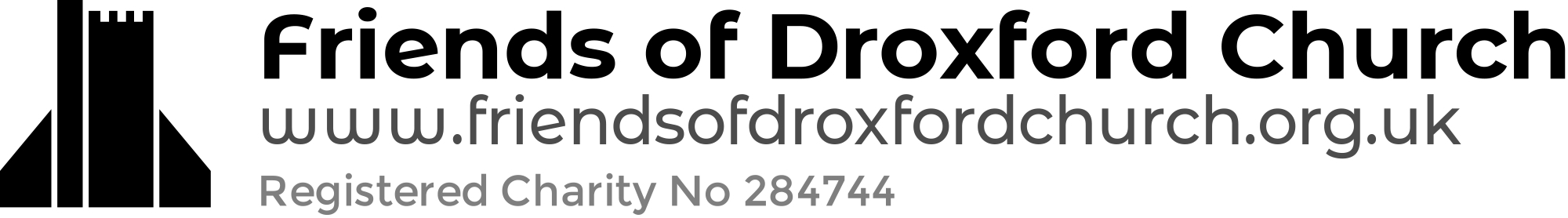 Annual General MeetingThursday 5th May 20227pm in Droxford ChurchAgenda and reports are available on our website: www.friendsofdroxfordchurch.org.ukAgendaWelcome and ApologiesApproval of Minutes of 2021 AGMChairman’s report – available for review on our website as aboveReport on the proposed 5 year Strategy PlanTreasurer’s report – available as aboveElection of Trustees – Tony Hoile and Peter Richardson are retiring by rotation.  All being eligible offer themselves for re-election except Peter Richardson who has decided to step-down as a Trustee. AOBSally Sturt (Secretary)